LETTER OF INTENTOF COLLABORATING ORGANIZATIONCall Title: 3rd Call for H.F.R.I. Research Projects to Support Post-Doctoral FellowsProposal Title: …………………………………………………………….Acronym: ………With this letter I confirm on behalf of the University of Patras/Special Account for Research Grants  that we have the intention to collaborate with Principal Investigator Mrs/Ms …………………….. and the University/Institution…………………. for the implementation of the project entitled ) “……………………………..………….……….” Acronym: ………….. (if funded) under the framework of the “3rd Call for H.F.R.I. Research Projects to Support Post-Doctoral Fellows”.During this cooperation the following resources of University of Patras will be used (indicate the type and the nature of the cooperation, including the persons of the Collaborating Organization involved): - Staff- Department - Specify resources (equipment, infrastructures, and/or other resources that will be used for the implementation of the project.)For a period of time from ………………to …………….…………On behalf of University of Patras, GreeceProf. Panagiotis D. DimopoulosVice Rector for Research and Development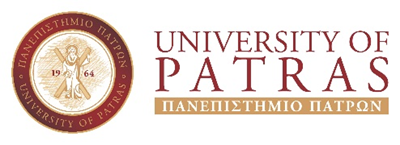 University Campus,26504,Patras ,Greece